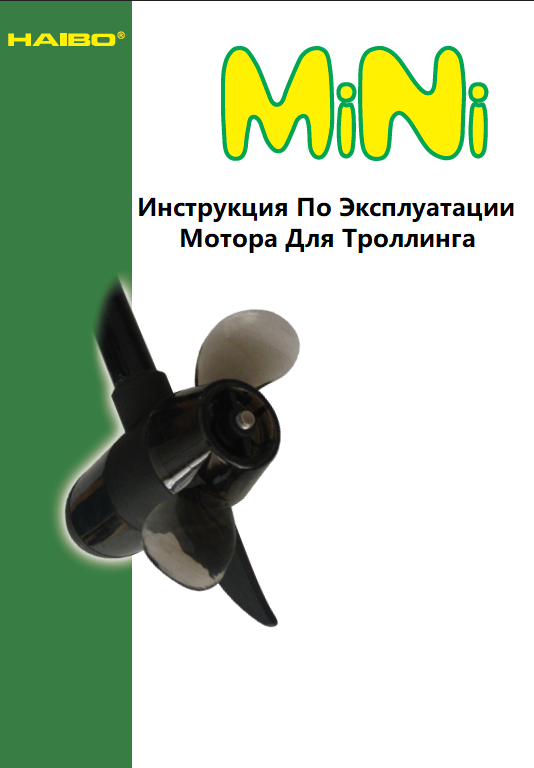 Аккумуляторная батарея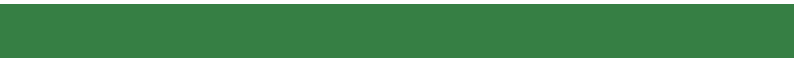 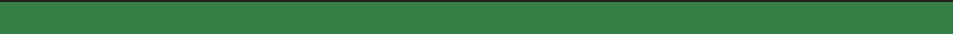 Только аккумуляторная батарея 12 В может быть использована как основной источник питания. Аккумуляторная батарея глубокого заряда будет обеспечивать постоянную подачу электричества в течение длительного периода времени и может быть полностью разряжена и перезаряжена.Предостережения1. Если водоросли или леска обматывают гребной винт или он чем-то блокируется, пожалуйста, сразу же выключите мотор. В противном случае мотор перегреется и сгорит.2. Всегда следите за тем, чтобы гребной винт был чистым. Лучшая производительность достигается, если гребной винт полностью погружен в воду, но не более чем на 10 см ниже уровня воды.3. После использования в соленой воде промыть мотор чистой водой.4. Пожалуйста, обращайте внимание на наличие поврежденных деталей таких как: выключатель, гребной винт и угольные щётки.5. Помните, что при быстром течении воды, сильном океаническом течении или внезапном урагане у вашего мотора будет достаточно мощности, чтобы вернуть вас обратно. Пожалуйста, принимайте решения во время, чтобы избежать ненужных проблем с безопасностью.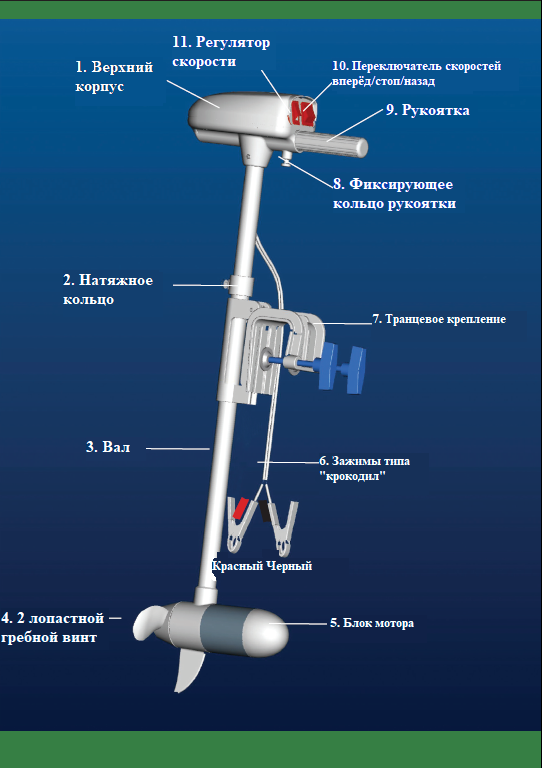 Гарантия1. Гарантия 1 год.2.  Гарантия компании Haibo распространяется только на оригинальные товары, и не распространяется, если продукт используется не по назначению. Компания Haibo оставляет за собой право взимать плату за ремонт и отказывать в ремонте.3. В течение гарантийного срока компания Haibo обеспечит ремонт или замену деталей с дефектами бесплатно, а также обеспечит техническое обслуживание.4. При обнаружении дефектов, пожалуйста, отправьте мотор компании Ningbo Beilun Haibo Machinery Co.Ltd. На адрес: No.1299 дорога Соншан, Бейлун, Нинбо (с оплатой почтовых расходов и сборов). Компания Haibo предоставит гарантийное обслуживание в кратчайшие сроки.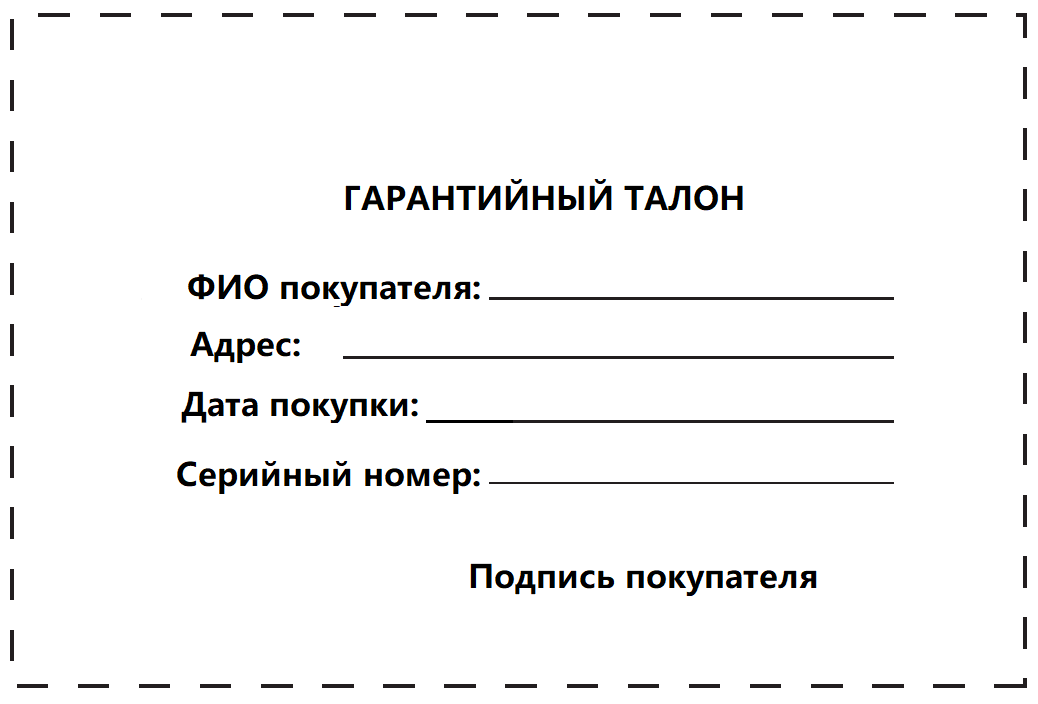 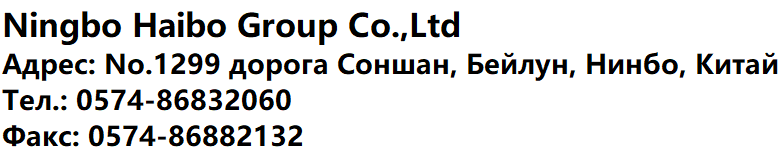 ВступлениеМини мотор для троллинга разработан в основном для легкой и небольшой надувной лодки. Основные характеристики: внешний вид корпуса, легкий вес, легкость установки и никакого загрязнения. Предназначен для людей, проводящих досуг на воде.ПараметрыУстановкаОсновной способ установки: транцевое крепление.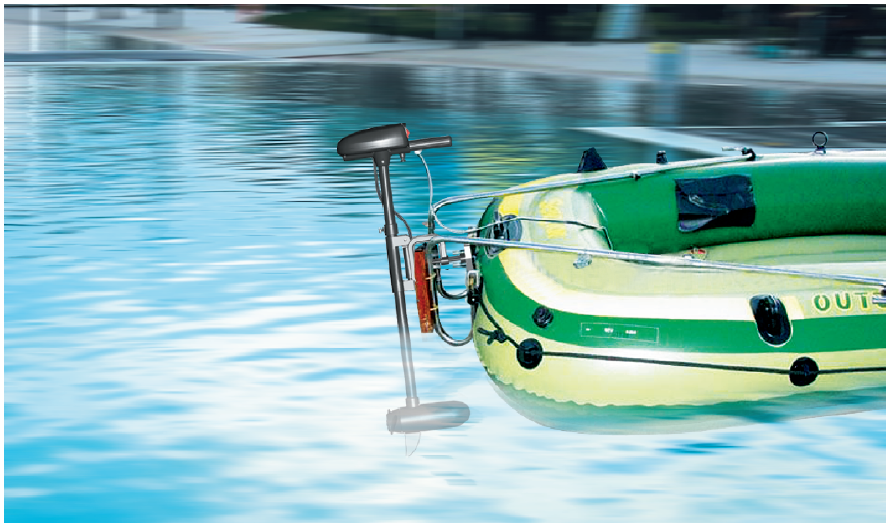 Повесить мотор за специальное транцевое крепление. Закрутить два болта для крепления мотора. Затем закрутить винт на натяжном кольце при достижении необходимой глубины.  Upper HousingВерхний корпусTension CollarНатяжное кольцоshaftВал2-Blade propeller2 лопастной гребной винтMoto AssemblyБлок мотораCable Alligator ClipsЗажимы типа «крокодил»Transom Mounting AssembleТранцевое креплениеhandle fixing collarФиксирующее кольцо рукояткиhandleРукояткаForward-speed/stop/reverse-speed on switchПереключатель скоростей вперёд / стоп / назадSpeed KnobРегулятор скоростиМодель№ТягаНапряжение (В)Ток (А)Длина вала (фут/см)Вес продукта (кг)Т1818121524/602.35